TITULO (PEGUE AQUÍ EL TÍTULO EN ESPAÑOL COMO TEXTO SIN FORMATO).(El título debe ser preciso, claro, conciso y reflejar la importancia y el contenido del documento).TITLE (PASTE HERE THE TITLE IN ENGLISH AS PLAIN TEXT).(The title should accurately, clearly, and concisely reflect the emphasis and content of the paper). 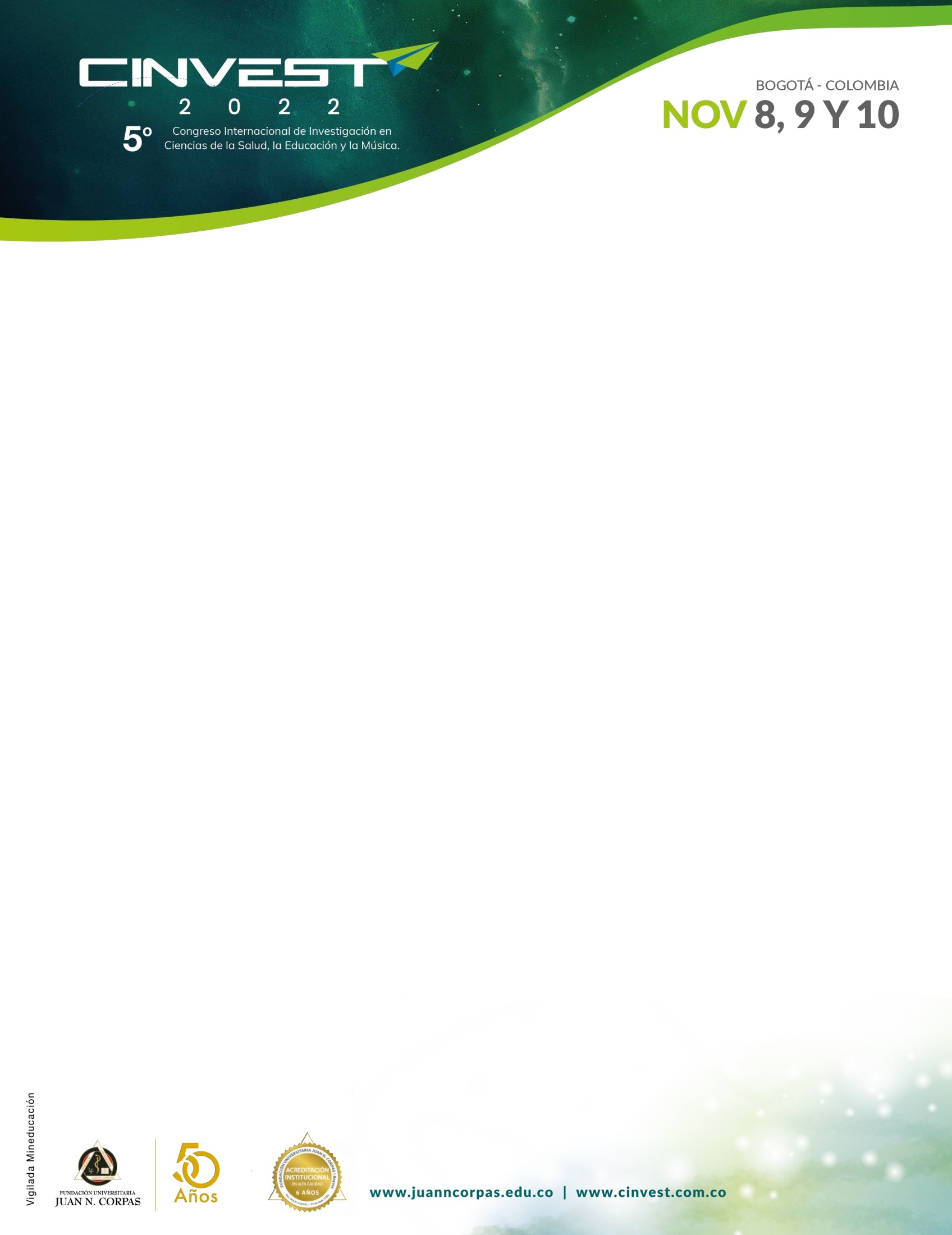 Juan A. Calero P.1, María C. Castañeda D.1 y Manuel A. Zapata M.2* 1Estudiante (pregrado o posgrado, semestre) ___, Programa académico ___, Escuela/Facultad ___, Universidad ___, Ciudad ___, País___. 2Docente, Escuela/Facultad ___, Universidad ___, Ciudad ___, País___.*e-mail: zapata@domain.com _____________________________________________________________________________________RESUMEN (Debe tener máximo 350 palabras y debe incluir los siguientes ítems).Introducción:Objetivos:Materiales y métodos:Resultados: (Parciales, finales o esperados).Conclusiones: (Si es una propuesta de investigación o proyecto en curso omita este campo).PALABRAS CLAVE: (5 palabras clave en español).KEY WORDS: (5 key words in English).AGRADECIMIENTOS: (Escriba únicamente agradecimientos a las instituciones que financian los proyectos y a las personas que contribuyeron metodológicamente en la realización de su investigación, de manera breve).BIBLIOGRAFÍA: (Escriba máximo tres referencias bibliográficas siguiendo las normas Vancouver).CATEGORÍA: (Escriba en este espacio el estado de su investigación: Proyecto en curso o Informe final)).Nota: Si presenta dudas en la manera como debe diligenciar este formato, consulte los lineamientos en la página web: www.cinvest.com.co pestaña trabajos.